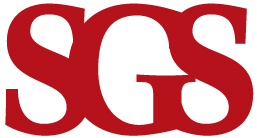 Enhanced Recovery After Surgery: Overcoming Barriers to ImplementationFaculty:Mikio Nihira, MD, Course DirectorAnoushka Afonso, MDRajiv Gala, MDAdam Steinberg, DO
AGENDASunday, July 12, 202010:00 am – 2:00 pm10:05 am – 10:20 am 	Faculty and Attendee Introductions and Poll Everywhere Education – Mikio Nihira, MD10:21 am – 10:30 am 	ACS GYN Related ERAS Recommendations – Mikio Nihira, MD10:31 am – 10:50 am 	Implementing ERAS as a Single Surgeon at a Community Hospital – Mikio Nihira, MA10:51 am – 11:20 am 	Implementing (and overcoming barriers) ERAS at a Large Academic Medical Center – Anoushka Afonso, MD11:21 am – 11:50 am 	Contrast Implementing ERAS in a Private Practice/moderate Sized Institution – Rajiv Gala, MD11:51 am – 12:20 pm 	Managing Change – Negotiating with stakeholders – Adam Steinberg, DO12:21 pm – 12:31 pm	Break12:32 pm – 2:00 pm 	Cases of Implementation Barrier/Panel Discussions – All Faculty